QUOI ?  Contexte et objectifsEn 2015, la région comptait plus de 270 000 habitants de plus de 75 ans, âge auquel la perte d’autonomie s’intensifie, et 700 000 séniors (plus de 60 ans) au total. A l’horizon 2040, les personnes âgées de plus 75 ans représenteront plus de 450 000 habitants dont près de 40% vivent seules. Source : INSEE 2020Avec le vieillissement de la société, des personnes connaissent des situations de perte d’autonomie pouvant les éloigner d’un logement, de services, de relations sociales, et ainsi rencontrer des difficultés tant sur le plan sanitaire que social. Cette perte d’autonomie peut être retardée et mieux être accompagnée si on l’inscrit dans une logique d’anticipation, si l’on prépare cette période pour les personnes âgées, si l’on dépiste des signes de fragilité avant même que la dépendance n’intervienne. Aussi, les politiques publiques, y compris locales, doivent se réinventer pour avoir une approche complète et transversale de l’accompagnement du vieillissement. La transition démographique rend en effet nécessaire une approche rénovée du vieillissement avec une prise en compte de problématiques au-delà de la sphère sanitaire intégrant des enjeux liés à l’activité physique, l’alimentation, l’entrainement cognitif, la silver économie, le maintien d’un cadre de vie adapté (logement, …), l’accès à des services de mobilité, à des services médico-sociaux, à des services aides à domicile, …. Le Pôle régional d’excellence « Vieillissement et maintien de l’Autonomie » peut permettre précisément de contribuer à la réalisation de cet objectif d’un développement de la prise en considération du vieillissement dans les politiques publiques.QUOI ?  Description des interventions soutenues dans le Programme Ce pôle d’excellence « Vieillissement et maintien de l’autonomie » pourrait avoir une vocation : De centre d’expertises, de ressources, De concertation et de convergences des parties prenantes du vieillissement, D’animation régionale. D’assistance à maitrise d’ouvrage pour les projets d’innovation et de rechercheEn fonction des orientations stratégiques qui seront décidées à l’issue de l’étude de faisabilité et préfiguration engagée en 2021, ce centre fédérera les partenaires concernés par le bien vieillir, parmi lesquelles possiblement les collectivités territoriales, organismes d’enseignement et de recherche, syndicats professionnels, association d’usagers, caisses et mutuelles, acteurs institutionnels, établissements et services sanitaires et médico-sociaux …Son action prendra prendre la forme de productions ou de mise à disposition d’informations ou de données sur le vieillissement, la promotion et la diffusion de l’innovation ou l’organisation d’expérimentations, en particulier, celles qui prennent place dans les territoires de la région. Constituer ce pôle d’excellence sera un atout pour mutualiser les informations, les données et les ressources concernant le vieillissement pour pouvoir, ensemble, anticiper et apporter des réponses constructives à un défi à la fois social, médical et économique du territoire du Centre-Val de Loire.Une étude de faisabilité a été engagée en 2021 devant permettre : D’identifier le réseau de partenaires qui s’engageront dans la mise en œuvre du pôle,De définir les axes majeurs et modalités d’interventions, De mesurer les conditions de fonctionnement, la faisabilité juridique et financière.QUI ?  Bénéficiaires potentielsBénéficiaires finaux : Personnes âgées habitant en Centre-Val de Loire.Bénéficiaires de l’aide : le porteur de la structure qui animerait ce pôle régional, à l’issue de l’étude et selon les conditions de portage et de financement définies : structure publique ou parapublique, association, GIP, ...OÙ ?  Territoires ciblesRégion Centre-Val de LoireQUELLES CONDITIONS ?  Critères de sélection des projetsLes critères de sélection seront définis suite à l’étude de préfiguration QUELLES CONDITIONS ?  Modalités de dépôtGuichet (au fil de l’eau) QUELLES CONDITIONS ?  Conditions favorisantes4.6 Cadre stratégique national en matière de santé et de soins de longue duréeQUELLES CONDITIONS ?  Principes horizontauxLes opérations doivent être en cohérence avec les principes horizontaux suivants : égalité des chances, non-discrimination, égalité entre les hommes et les femmes, développement durable, accessibilité aux personnes en situation de handicap et Charte des droits fondamentaux de l’UE.QUELLES CONDITIONS ?  Respect des règles européennesRégimes d’aides d’état notamment mobilisables :  Règlement (UE) n° 2021/1237 de la Commission du 23 juillet 2021 modifiant le Règlement (UE) n° 651/2014 déclarant certaines catégories d’aides compatibles avec le marché intérieur en application des articles 107 et 108 du traité (Régime général d’exemption par catégorie (RGEC)) ;Règlement (UE) n° 1407/2013 de la commission du 18 décembre 2013 relatif à l’application des articles 107 et 108 du traité sur le fonctionnement de l’Union européenne aux aides de minimis ; Règlement UE n° 360/2012 de la commission du 25 avril 2012 relatif à l’application des articles 107 et 108 du traité de fonctionnement de l’Union européenne aux aides de minimis accordés à des entreprises fournissant des services d’intérêt économique général ; Communication de la Commission relative à la notion d’« aide d'État» visée à l'article 107, paragraphe 1, du traité sur le fonctionnement de l'Union européenne, C/2016/2946, OJ C 262, 19.7.2016, p. 1–50 .Eligibilité des dépenses : Règlement (UE, Euratom) n°2018/1046 relatif aux règles financières applicables au budget général de l’Union, dit Omnibus ;Décret n°2022-608 du 21 avril 2022 fixant les règles nationales d’éligibilité des dépenses dans le cadre des programmes cofinancés par les fonds européens structurels et d’investissement (FEDER, FSE +, FEADER, FEAMP) pour la période 2021-2027 ; Commande publique : Code de la Commande Publique ; Ordonnance n°2018-1074 du 26 novembre 2018 relative aux marchés publics ;  Décret n°2018-1075 du 3 décembre 2018 relatif aux marchés publics.MODALITÉS DE FINANCEMENT ?  Dépenses éligiblesDépenses de personnel dédié à l’opération Dépenses de prestations externalisées Dépenses d’investissement, d’équipementCoûts indirects (non pris en compte en dépenses directes) mise en œuvre via des options de coûts simplifiésDépenses de communication de l’opérationMODALITÉS DE FINANCEMENT ?  Options de coûts simplifiésMODALITÉS DE FINANCEMENT ?  Taux d’aide applicables et seuils d’intervention FEDERMODALITÉS DE FINANCEMENT ?  Autres cofinanceurs mobilisables (liste non exhaustive)Etat,Conseil régional,Autres collectivités territoriales.PERFORMANCE  Indicateurs de réalisation et de résultatPERFORMANCE  Cibles financières à atteindre sur l’action700 000 €PERFORMANCE  Instruments financiers applicablesADMINISTRATION   Partie réservée à l’administrationService instructeur : service PO FEDER-FSE – Direction Europe et International – Conseil régional Centre-Val de LoireServices et organismes consultés pour avis : Direction de l’Aménagement du Territoire (DAT) – Conseil régional Centre-Val de LoireOrganismes à consulter pour information : sans objetADMINISTRATION   Catégories d’interventionCONTACT   Service(s) en charge de l’instruction des dossiersContact : Conseil régional Centre-Val de Loire, Direction Europe et International, Service Programmation des Fonds européens FEDER FSE+ : ext-europe@centrevaldeloire.fr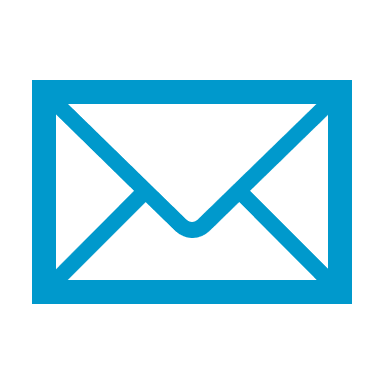 Action n°35Démarche de préfiguration et de mise en place d’un pôle d’excellence régionale « Vieillissement et maintien de l’Autonomie »Action n°35Démarche de préfiguration et de mise en place d’un pôle d’excellence régionale « Vieillissement et maintien de l’Autonomie »Action n°35Démarche de préfiguration et de mise en place d’un pôle d’excellence régionale « Vieillissement et maintien de l’Autonomie »Action n°35Démarche de préfiguration et de mise en place d’un pôle d’excellence régionale « Vieillissement et maintien de l’Autonomie »Dernière approbation18/11/2022Correspondance PO 14-20NéantPart des + de 75 ans/population totale en 2015Projection de la part des plus de 75 ans/population totale en 2040 Région Centre Val de Loire11%17%France entière9%15%Mobilisable sur l’actionTaux forfaitaires : obligatoire lorsque le coût total du projet est inférieur à 200 000 €Taux forfaitaires : obligatoire lorsque le coût total du projet est inférieur à 200 000 €Taux forfaitaires : obligatoire lorsque le coût total du projet est inférieur à 200 000 €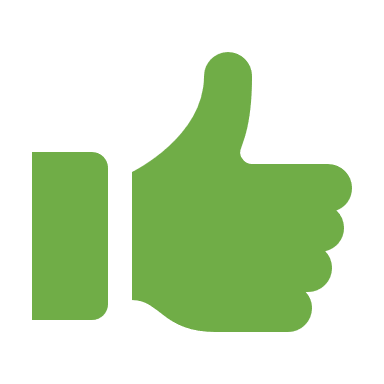 Taux de 40% : forfaitise les coûts hors frais directs de personnel dans la limite de 40% des coûts directs de personnelTaux de 40% : forfaitise les coûts hors frais directs de personnel dans la limite de 40% des coûts directs de personnelTaux de 15% : forfaitise les coûts indirects dans la limite de 15% des coûts directs de personnelTaux de 15% : forfaitise les coûts indirects dans la limite de 15% des coûts directs de personnelTaux de 20% : forfaitise les coûts de personnel directs dans la limite de 20% des coûts directs hors frais de personnel directsTaux de 20% : forfaitise les coûts de personnel directs dans la limite de 20% des coûts directs hors frais de personnel directsTaux de 7% : forfaitise les coûts indirects dans la limite de 7% des coûts directsTaux de 7% : forfaitise les coûts indirects dans la limite de 7% des coûts directsTaux forfaitaire(s) applicable(s) dans d’autres politiques de l’UE pour des opérations similairesTaux forfaitaire(s) applicable(s) dans d’autres politiques de l’UE pour des opérations similairesMontants forfaitairesMontants forfaitairesMontants forfaitaires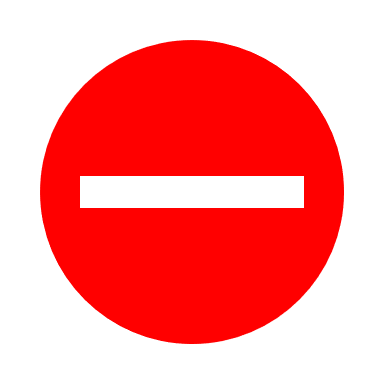 Barème standard de coût unitaireBarème standard de coût unitaireBarème standard de coût unitaireTaux maximum indicatif FEDER du coût total éligible(sous réserve de la règlementation en matière d’aide d’Etat)60%Régimes d’aides applicables : Toute base juridique pertinente, notamment en recherche, développement et innovation (RDI). Régime Général d’Exemption par Catégorie (RGEC) n°651/2014 du 17 juin 2014. Règlement (UE) n° 360/2012 du 25 avril 2012 relatif aux aides de minimis SIEG (Services d’Intérêt Économique Général). Règlement (UE) n°1407/2013 du 18 décembre 2013 relatif aux aides de minimis. Montant de l’aide FEDER (minimum/maximum)Montant de l’aide FEDER (minimum/maximum)Minimum : 30 000 € par projetTypeNuméroIntituléValeur 2024Valeur 2029Pièces justificativesRéalisationSO03Nombre d'évènements organisés par le centre régional d'excellence212Bilan d'exécution et rapport d'activitéRésultatSR03Nombre de personnes participant aux évènements du centre régional d'excellence600Feuille d'émargementMobilisable sur l’action1 – Subvention non remboursable2 – Subvention remboursable3 – Soutien par le biais d’instruments financiers : capital risque et de fonds propres ou équivalent4 – Soutien par le biais d’instruments financiers : prêt ou équivalent5 – Soutien par le biais d’instruments financiers : garantie ou équivalent6 – Soutien par le biais d’instruments financiers : bonifications d’intérêt, contributions aux primes de garantie, soutien technique ou équivalentDomaine d’intervention158 Mesures visant à améliorer l'accès égal et en temps opportun à des services de qualité durables et abrodablesForme de financement01 SubventionMécanisme d’application territorial et approche territoriale33 Autres approches - Pas de ciblage géographiqueThèmes secondaires du FSE+09 Sans objetEgalité entre les hommes et les femmes02 Intégration des questions d'égalité entre les hommes et les femmes